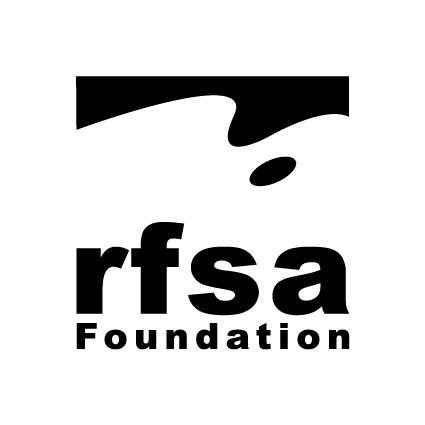 Grant claim form and checklistPlease return this completed claim form with your grant claim documents, duly signed by a senior manager at dean/head of department level or above
Please also complete and sign below sections:Please scan and return by email to the Foundation Secretary & Grants Manager via email: admin@rfsafoundation.orgClaims to be submitted by 1 October (following academic year of award). 1.TOTAL AMOUNT OF GRANT CLAIMED:          
  £ …………………..
          
  £ …………………..

2.
BURSARY GRANTS ONLY
BURSARY GRANTS ONLY
Enclosed?Please provide a summary sheet showing:Total amount awarded in bursaries.Total number of grants awarded/ students supported.Recipient female:male ratio, plus disability, carer, BAME stats. Amount awarded to each student, incl. initials (only) of each student. Explanation of how bursaries were awarded and how this met the RFSA’s charitable purpose.Please provide a summary sheet showing:Total amount awarded in bursaries.Total number of grants awarded/ students supported.Recipient female:male ratio, plus disability, carer, BAME stats. Amount awarded to each student, incl. initials (only) of each student. Explanation of how bursaries were awarded and how this met the RFSA’s charitable purpose.Yes/no
3.
ALL OTHER GRANTS
ALL OTHER GRANTS
Enclosed?3.1Please provide an itemised summary sheet setting out:Total expenditure incurred. A numbered list of all items of expenditure which also correlates to the main headings of expenditure shown in the approved application.Please provide an itemised summary sheet setting out:Total expenditure incurred. A numbered list of all items of expenditure which also correlates to the main headings of expenditure shown in the approved application.Yes/no3.2Please provide numbered copies of receipts or other proofs of expenditure connected to the numbered list in 3.1 ii above in the same order.Please provide numbered copies of receipts or other proofs of expenditure connected to the numbered list in 3.1 ii above in the same order.Yes/no4.I CONFIRM THAT I HAVE CHECKED THIS CLAIM AND IT IS ACCURATE:……………………………………………………………………………………………………………SignatureNAME …………………………………………………………………………………………………Date ………………….POSITION IN ORGANISATION……………………………………………………..…………..…
Direct tel no: ……………………………………….................. Email:………………………………………………………………….…I CONFIRM THAT I HAVE CHECKED THIS CLAIM AND IT IS ACCURATE:……………………………………………………………………………………………………………SignatureNAME …………………………………………………………………………………………………Date ………………….POSITION IN ORGANISATION……………………………………………………..…………..…
Direct tel no: ……………………………………….................. Email:………………………………………………………………….…I CONFIRM THAT I HAVE CHECKED THIS CLAIM AND IT IS ACCURATE:……………………………………………………………………………………………………………SignatureNAME …………………………………………………………………………………………………Date ………………….POSITION IN ORGANISATION……………………………………………………..…………..…
Direct tel no: ……………………………………….................. Email:………………………………………………………………….…I CONFIRM THAT I HAVE CHECKED THIS CLAIM AND IT IS ACCURATE:……………………………………………………………………………………………………………SignatureNAME …………………………………………………………………………………………………Date ………………….POSITION IN ORGANISATION……………………………………………………..…………..…
Direct tel no: ……………………………………….................. Email:………………………………………………………………….…I CONFIRM THAT I HAVE CHECKED THIS CLAIM AND IT IS ACCURATE:……………………………………………………………………………………………………………SignatureNAME …………………………………………………………………………………………………Date ………………….POSITION IN ORGANISATION……………………………………………………..…………..…
Direct tel no: ……………………………………….................. Email:………………………………………………………………….…I CONFIRM THAT I HAVE CHECKED THIS CLAIM AND IT IS ACCURATE:……………………………………………………………………………………………………………SignatureNAME …………………………………………………………………………………………………Date ………………….POSITION IN ORGANISATION……………………………………………………..…………..…
Direct tel no: ……………………………………….................. Email:………………………………………………………………….…I CONFIRM THAT I HAVE CHECKED THIS CLAIM AND IT IS ACCURATE:……………………………………………………………………………………………………………SignatureNAME …………………………………………………………………………………………………Date ………………….POSITION IN ORGANISATION……………………………………………………..…………..…
Direct tel no: ……………………………………….................. Email:………………………………………………………………….…I CONFIRM THAT I HAVE CHECKED THIS CLAIM AND IT IS ACCURATE:……………………………………………………………………………………………………………SignatureNAME …………………………………………………………………………………………………Date ………………….POSITION IN ORGANISATION……………………………………………………..…………..…
Direct tel no: ……………………………………….................. Email:………………………………………………………………….…I CONFIRM THAT I HAVE CHECKED THIS CLAIM AND IT IS ACCURATE:……………………………………………………………………………………………………………SignatureNAME …………………………………………………………………………………………………Date ………………….POSITION IN ORGANISATION……………………………………………………..…………..…
Direct tel no: ……………………………………….................. Email:………………………………………………………………….…I CONFIRM THAT I HAVE CHECKED THIS CLAIM AND IT IS ACCURATE:……………………………………………………………………………………………………………SignatureNAME …………………………………………………………………………………………………Date ………………….POSITION IN ORGANISATION……………………………………………………..…………..…
Direct tel no: ……………………………………….................. Email:………………………………………………………………….…I CONFIRM THAT I HAVE CHECKED THIS CLAIM AND IT IS ACCURATE:……………………………………………………………………………………………………………SignatureNAME …………………………………………………………………………………………………Date ………………….POSITION IN ORGANISATION……………………………………………………..…………..…
Direct tel no: ……………………………………….................. Email:………………………………………………………………….…I CONFIRM THAT I HAVE CHECKED THIS CLAIM AND IT IS ACCURATE:……………………………………………………………………………………………………………SignatureNAME …………………………………………………………………………………………………Date ………………….POSITION IN ORGANISATION……………………………………………………..…………..…
Direct tel no: ……………………………………….................. Email:………………………………………………………………….…I CONFIRM THAT I HAVE CHECKED THIS CLAIM AND IT IS ACCURATE:……………………………………………………………………………………………………………SignatureNAME …………………………………………………………………………………………………Date ………………….POSITION IN ORGANISATION……………………………………………………..…………..…
Direct tel no: ……………………………………….................. Email:………………………………………………………………….…I CONFIRM THAT I HAVE CHECKED THIS CLAIM AND IT IS ACCURATE:……………………………………………………………………………………………………………SignatureNAME …………………………………………………………………………………………………Date ………………….POSITION IN ORGANISATION……………………………………………………..…………..…
Direct tel no: ……………………………………….................. Email:………………………………………………………………….…5.NAME OF CONTACT RESPONSIBLE TO RFSA TRUSTEES FOR THIS GRANT CLAIM:……………………………………………………………………………………………………………(in capitals please)
POSITION IN ORGANISATION……………………………………………………………...
Direct tel no: …………………………………………………….….. Email:…………………………………………………………………….NAME OF CONTACT RESPONSIBLE TO RFSA TRUSTEES FOR THIS GRANT CLAIM:……………………………………………………………………………………………………………(in capitals please)
POSITION IN ORGANISATION……………………………………………………………...
Direct tel no: …………………………………………………….….. Email:…………………………………………………………………….NAME OF CONTACT RESPONSIBLE TO RFSA TRUSTEES FOR THIS GRANT CLAIM:……………………………………………………………………………………………………………(in capitals please)
POSITION IN ORGANISATION……………………………………………………………...
Direct tel no: …………………………………………………….….. Email:…………………………………………………………………….NAME OF CONTACT RESPONSIBLE TO RFSA TRUSTEES FOR THIS GRANT CLAIM:……………………………………………………………………………………………………………(in capitals please)
POSITION IN ORGANISATION……………………………………………………………...
Direct tel no: …………………………………………………….….. Email:…………………………………………………………………….NAME OF CONTACT RESPONSIBLE TO RFSA TRUSTEES FOR THIS GRANT CLAIM:……………………………………………………………………………………………………………(in capitals please)
POSITION IN ORGANISATION……………………………………………………………...
Direct tel no: …………………………………………………….….. Email:…………………………………………………………………….NAME OF CONTACT RESPONSIBLE TO RFSA TRUSTEES FOR THIS GRANT CLAIM:……………………………………………………………………………………………………………(in capitals please)
POSITION IN ORGANISATION……………………………………………………………...
Direct tel no: …………………………………………………….….. Email:…………………………………………………………………….NAME OF CONTACT RESPONSIBLE TO RFSA TRUSTEES FOR THIS GRANT CLAIM:……………………………………………………………………………………………………………(in capitals please)
POSITION IN ORGANISATION……………………………………………………………...
Direct tel no: …………………………………………………….….. Email:…………………………………………………………………….NAME OF CONTACT RESPONSIBLE TO RFSA TRUSTEES FOR THIS GRANT CLAIM:……………………………………………………………………………………………………………(in capitals please)
POSITION IN ORGANISATION……………………………………………………………...
Direct tel no: …………………………………………………….….. Email:…………………………………………………………………….6.ORGANISATION BANK ACCOUNT DETAILS FOR GRANT PAYMENTAccount Name: …………………………………………………………………………………………………………………… 
Account No: ………………………………………………………….. Sort Code: ………………………………………………………….….
Reference for Grant Payment: ……………………………………………………………………………………………..ORGANISATION BANK ACCOUNT DETAILS FOR GRANT PAYMENTAccount Name: …………………………………………………………………………………………………………………… 
Account No: ………………………………………………………….. Sort Code: ………………………………………………………….….
Reference for Grant Payment: ……………………………………………………………………………………………..ORGANISATION BANK ACCOUNT DETAILS FOR GRANT PAYMENTAccount Name: …………………………………………………………………………………………………………………… 
Account No: ………………………………………………………….. Sort Code: ………………………………………………………….….
Reference for Grant Payment: ……………………………………………………………………………………………..ORGANISATION BANK ACCOUNT DETAILS FOR GRANT PAYMENTAccount Name: …………………………………………………………………………………………………………………… 
Account No: ………………………………………………………….. Sort Code: ………………………………………………………….….
Reference for Grant Payment: ……………………………………………………………………………………………..ORGANISATION BANK ACCOUNT DETAILS FOR GRANT PAYMENTAccount Name: …………………………………………………………………………………………………………………… 
Account No: ………………………………………………………….. Sort Code: ………………………………………………………….….
Reference for Grant Payment: ……………………………………………………………………………………………..ORGANISATION BANK ACCOUNT DETAILS FOR GRANT PAYMENTAccount Name: …………………………………………………………………………………………………………………… 
Account No: ………………………………………………………….. Sort Code: ………………………………………………………….….
Reference for Grant Payment: ……………………………………………………………………………………………..ORGANISATION BANK ACCOUNT DETAILS FOR GRANT PAYMENTAccount Name: …………………………………………………………………………………………………………………… 
Account No: ………………………………………………………….. Sort Code: ………………………………………………………….….
Reference for Grant Payment: ……………………………………………………………………………………………..ORGANISATION BANK ACCOUNT DETAILS FOR GRANT PAYMENTAccount Name: …………………………………………………………………………………………………………………… 
Account No: ………………………………………………………….. Sort Code: ………………………………………………………….….
Reference for Grant Payment: ……………………………………………………………………………………………..